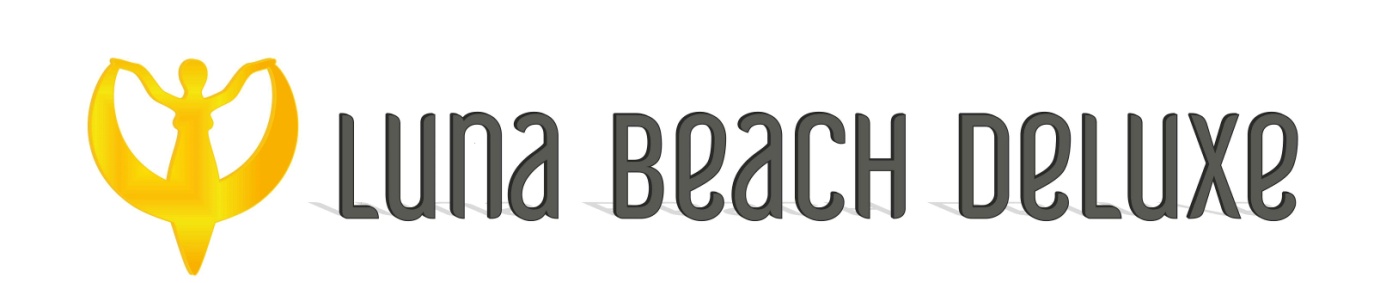 LUNA BEACH DELUXE 2022 SUMMER SEASON FACT SHEETHOTEL NAME: LUNA BEACH DELUXECLASS              : 5 *BOARD            : AI+RENOVATION: 2015 WINTER SEASONTOTAL LAND  : 10.000 m2ADRESS	: BARBAROS CADDESİ TURBAN YOLU NO: 24 MARMARİS 48700PHONE             : +90 252 417 65 71FAX                   : +90 252 417 65 30E-MAIL             : info@lunabeachdeluxe.comWEB ADRESS  : www.lunabeachdeluxe.comVALID CARDS  : MASTER,VISAPETS                  : NOT ALLOWEDVOLTAGE          : 220VINTERNET         : WI-FI IN GENERAL AREASTOTAL ROOM : 203LOCATION: Hotel is located right on the beachfront of Marmaris. 100 mt to the main  street. Every five minutes minibus is available to the centre. Hotel is surrounded by restaurants and shops. Marmaris center is 3 km to the Hotel. Dalaman airport is 90 km to the Hotel.STANDART ROOMS : 116 ROOMS1 Bedroom. Twin or double bed. Air Condition (Split). Direct telephone , Satelite Tv , Hair dryer,       minibar  , safe box . Max. 2 adults + 1 child or 3 adults.FAMILY ROOMS      : 87   ROOMS1 Bedroom + 1 living room. Twin or double bed in the bedroom , 1 single + 1 sofa bed in living room. 1 bathroom. Air Condition (Split). Direct telephone , Satelite Tv , Hair dryer,       minibar  , safe box . Max. 2 adults + 2 child or 3 adults + 1 child.ROOM CLEANING: EVERYDAYTOWEL CHANGE : EVERY 3rd DAYLINEN  CHANGE   : EVERY 3rd DAYMINIBAR              : FILLED ON ARRIVAL WITH JUICES and WATERSAFE BOX             : EXTRA (in the room)FOOD & BEVERAGESMAIN RESTAURANT:            BREAKFAST            : ( 07:00 – 09:30 )           LATE BREAKFAST :  (09:30 – 10:00 )           LUNCH                     : (12:30 – 14:00 )           DINNER                    : (19:00 – 21:00 ) Dress Code appliedSNACK RESTAURANT       : ( 15:00 – 16:00 ) PATISSERIE                         : (10:00 – 22:00 ) - (17:00 – 18:00 ) CAFE BREAK. ALA CARTE RESTAURANT: one time free (By the reservation)BARS LOBBY  BAR	: ( Open 24 hours)  Hot drinks , soft drinks, non carbonated soft drinksPOOL BAR	   : (10:00 – 22:00 ) Local alcoholic drinks , some import drinks , soft drinks , non carbonated soft drinks.BEACH BAR : ( 10:00 – 24:00) Local alcoholic drinks , some import drinks , soft drinks , non carbonated soft drinks.PATISSERIE : (10:00 – 22:00) Hot drinks , Non carbonated soft drinks                                  (24:00 – 02:00) All drinks are extra.POOL & BEACH  POOLS1 main pool1 Aqua pool2 waterslides in Aqua pool1 childrens poolSunlounger and parasols by the pool   BEACHSunlounger and parasols by the beachPool & beach towelsFACILITIES  ENTERTAINMENTSOFT ENTERTAINMENTNIGHT SHOWS 6 DAYS IN A WEEKDAY TIME ACTIVITIESPOOL ACTIVITIESBILLARDDARTTABLE TENNIS  SPA & WELLNESSTURKISH BATH  - FREE ENTRANCE WITH RESERVATION BETWEEN 14:00 – 16:00SAUNA - FREE ENTRANCE WITH RESERVATION BETWEEN 14:00 – 16:00ALL TREATMENTS ARE SUBJECTED TO A FEEGYM  - FITNESS EQUIPMENTS FREE USAGE BETWEEN 09:00 – 18:00 EXTRA SERVICESDOCTOR ( ON CALL ) OUTLINE PHONE CALLS LATE C/OUTALL BOTTLED DRINKS INCLUDING BOTTLED WATER, FRESH JUICES. SOME IMPORT DRINKS. ALL DRINKS AFTER 24:00LAUNDRY SERVICESSPA TREATMENTS, MARKETSAFE BOX**HOTEL HAS THE RIGHT TO CHANGE ALL FACILITIES TIMES AND PLACES.